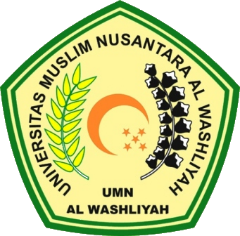 TANDA PERSETUJUAN SKRIPSINama				:  Sadrak Perdana SiregarNPM				:  155114002Program Studi			:  Ilmu HukumFakultas			:  HukumJenjang Pendidikan		:  Strata Satu (S-1)Judul Skripsi	:  Implementasi Qanun Aceh dan Undang-Undang No.                                                    19 Tahun 2016 Tentang ITE Terhadap Cyber Crime                            	   di Kabupaten Aceh Besar.             Pembimbing I			                           Pembimbing IIDr. H. Anwar Sadat Harahap, S.Ag, M.Hum                 Mahzaniar, S.H, M.H	    NIDN :  0107107101			          NIDN	:  0007035902			Diuji Pada Tanggal	:   			Yudisium		:         Panitia Ujian                              Ketua 				                  Sekretaris			                    Dr. KRT. Hardi Mulyono K. Surbakti                 Iwan Setyawan, S.H, M.H                  NIDN :  0111116303			      NIDN :  010212127903